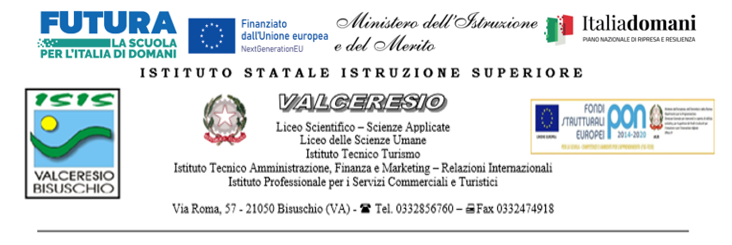 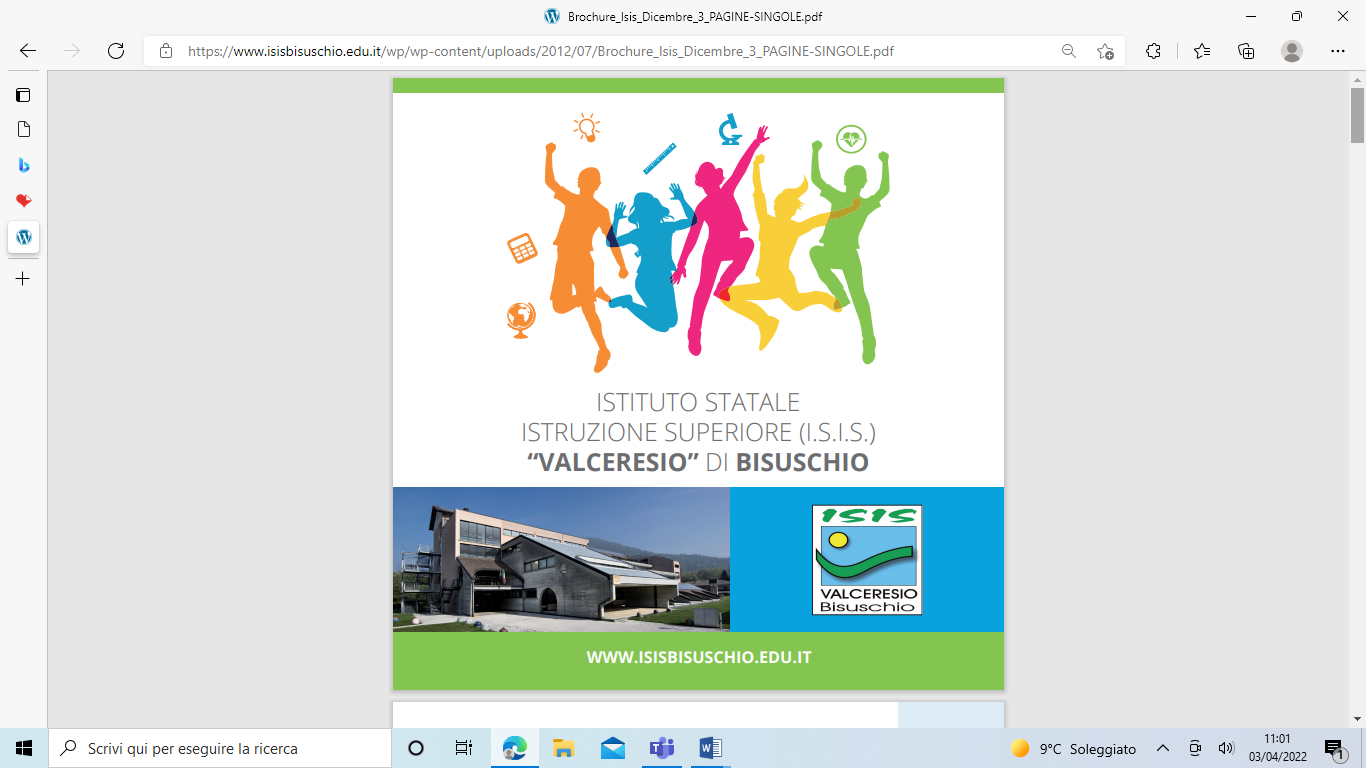 INDICEPRESENTAZIONE DELL’INDIRIZZO DI STUDI E DELLA CLASSEDocenti del Consiglio di ClasseProfilo della classeQuadro orarioStoria del triennio conclusivo del corso di studiObiettivi trasversali raggiunti dalla classe, strategie attivate per il conseguimento degli      obiettiviOBIETTIVI DEL CONSIGLIO DI CLASSEEducativi e ComportamentaliCognitivi e disciplinariVERIFICA E VALUTAZIONE DELL’APPRENDIMENTO (Attività in presenza e a distanza)Criteri di verifica e di valutazione degli apprendimentiValutazione del comportamentoCriteri di valutazione e attribuzione del credito scolasticoPERCORSI DIDATTICIEducazione Civica Eventuali ulteriori Percorsi inter/pluridisciplinariAttività ampliamento offerta formativaPercorsi per le competenze trasversali e per l’orientamentoPercorsi per le discipline non linguistiche veicolate in lingua straniera attraverso la metodologia CLILSimulazioni di prima provaSimulazioni di seconda prova Simulazioni del colloquioAltroATTIVITÀ DISCIPLINARISVOLGIMENTO PROVE D’ESAME (6.a) Prima prova scritta- 6.b) Seconda prova scritta- 6.c) Colloquio + griglia valutazione M.I.)CONSIGLIO DI CLASSE CON FIRMA DEI DOCENTIALLEGATIPRESENTAZIONE DELL’INDIRIZZO DI STUDI  E DELLA CLASSEL’indirizzo “Amministrazione, Finanza e Marketing”, con le sue due articolazioni, si riferisce ad ambiti e processi essenziali per la competitività del sistema economico e produttivo del Paese, come quelli amministrativi, finanziari, del marketing e dei sistemi informativi aziendali di cui vengono approfonditi tecnologie e metodologie.I risultati di apprendimento sono definiti a partire dalle funzioni aziendali e dai processi produttivi e tengono conto dell’evoluzione che caratterizza l’intero settore sia sul piano delle metodologie di erogazione dei servizi sia sul piano delle tecnologie di gestione, sempre più trasversali alle diverse tipologie di imprese. Tali risultati tengono conto del significativo spostamento di attenzione verificatosi nel campo delle scienze aziendali verso l’organizzazione e il sistema informativo, la gestione delle relazioni interpersonali e degli aspetti comunicativi, i processi di internazionalizzazione. I risultati di apprendimento rispecchiano questo cambiamento delle discipline economico-aziendali in senso sistemico e integrato e vanno letti nel loro insieme. Tale impostazione intende facilitare, inoltre, apprendimenti più efficaci e duraturi nel tempo, in quanto basati su un approccio che parte dall’osservazione del reale, essenziale per affrontare professionalmente le problematiche delle discipline in una prospettiva dinamica.Un altro aspetto di rilievo per il settore economico è costituito dall’educazione all’imprenditorialità, in linea con le indicazioni dell’Unione Europea, in quanto le competenze imprenditoriali sono motore dell’innovazione, della competitività e della crescita. La loro acquisizione consente agli studenti di sviluppare una visione orientata al cambiamento, all’iniziativa, alla creatività, alla mobilità geografica e professionale, nonché all’assunzione di comportamenti socialmente responsabili, che li mettono in grado di organizzare il proprio futuro professionale tenendo conto dei processi in atto.L'articolazione Relazioni Internazionali per il Marketing si contraddistingue per la presenza di discipline quali Relazioni internazionali e Tecnologie della comunicazione che sottolineano la connotazione del diplomato quale esperto della comunicazione aziendale, in particolare in lingua straniera, la cui professionalità si realizza principalmente a livello di relazioni e di comunicazioni internazionali.Questo indirizzo è indicato per chi ha una buona predisposizione per le lingue straniere e alle attività di    relazione e comunicazione, ed è interessato a:conoscere e utilizzare più lingue straniere-lavorare nel settore turistico-lavorare in un'azienda curando il settore comunicazione e marketing-lavorare e comunicare secondo principi nazionali ed internazionalilavorare con il computer-diventare un esperto nella comunicazione aziendale in ambito nazionale e internazionale.  Il diplomato in questo indirizzo è in grado di:-rilevare le operazioni gestionali utilizzando metodi, strumenti, tecniche contabili ed extracontabili in linea con i principi nazionali ed internazionali-redigere e interpretare i documenti amministrativi e finanziari aziendali gestire adempimenti di natura fiscale-collaborare alle trattative contrattuali riferite alle diverse aree funzionali dell'azienda-svolgere attività di marketing-collaborare all'organizzazione, alla gestione e al controllo dei processi aziendali-utilizzare tecnologie e software applicativi per la gestione integrata di amministrazione, finanza e marketing.1.a DOCENTI DEL CONSIGLIO DI CLASSE1.b PROFILO DELLA CLASSE________________________________________________________________________________________________________________________________________________________________________________________________________________________________________________________________________________________________________________________________________________________________________________________________________________________________________________________________________________________________________________________________________________________________________________________________________________________________________________________________________________________________________________________________________________________________________________________________________________________________________________________________________________________________________________1.c QUADRO ORARIO1.d STORIA DEL TRIENNIO CONCLUSIVO DEL CORSO DI STUDI______________________________________________________________________________________________________________________________________________________________________________1.e  OBIETTIVI TRASVERSALI RAGGIUNTI DALLA CLASSEOBIETTIVI DEL CONSIGLIO DI CLASSE(inserire gli obiettivi didattici ed educativi)Gli obiettivi educativi e didattici del consiglio di classe perseguono due finalità: lo sviluppo della personalità degli studenti e del senso civico (obiettivi educativo-comportamentale) e la preparazione culturale e professionale (obiettivi cognitivo-disciplinari).EDUCATIVI E COMPORTAMENTALI (inserire un segno di spunta sugli obiettivi previsti)COGNITIVI E DISCIPLINARI (inserire un segno di spunta sugli obiettivi previsti)VERIFICA E VALUTAZIONE DELL’APPRENDIMENTOCRITERI DI VERIFICA E DI VALUTAZIONE DEGLI APPRENDIMENTIPer quanto riguarda i criteri di valutazione del processo formativo, si fa riferimento al regolamento di valutazione degli alunni deliberato dal Collegio dei Docenti e inserito nel Piano Triennale dell’Offerta Formativa annuale (delibera n. 32 Collegio Docenti del 7.11.2022)VALUTAZIONE DEL COMPORTAMENTOPer la valutazione del comportamento, si considerano in particolare la correttezza e il senso di responsabilità, che si manifestano nel:rispetto delle persone, degli ambienti e delle strutture;rispetto delle regole condivise;disponibilità a prestare attenzione, ad ascoltare, ad accettare la critica in modo costruttivo;capacità di instaurare relazioni positive con compagni e adulti riconoscendone i rispettivi ruoli;frequenza delle lezioni;consapevolezza delle diversità.Griglia di valutazione del comportamento degli studentiLa griglia è elaborata in base ai seguenti indicatori:Competenze sociali e civiche: rispetto dei regolamenti interni e delle norme sulla sicurezza; comportamento nell’utilizzo di strumenti e strutture, nella collaborazione con i docenti, con il personale della scuola, con i compagni durante le ore scolastiche e durante le uscite;Spirito d’iniziativa: impegno, partecipazione e responsabilità;Consapevolezza ed espressione culturale: rispetto delle diversità.Il voto finale sarà determinato dalla media matematica dei voti di condotta attribuiti da ogni docente  del Consiglio di Classe, sulla base dei seguenti parametri.GRIGLIA DI VALUTAZIONE PER LA CONDOTTACRITERI DI VALUTAZIONE E ATTRIBUZIONE DEL CREDITO SCOLASTICOI consigli di classe attribuiscono il credito in quarantesimi sulla base dell’Allegato A al D.lgs. 62/2017 (a tal fine si somma: credito terzo anno, credito quarto anno e credito attribuito per il quinto anno) Per quanto riguarda le fasce di punteggio desunte dalla media dei voti, comprensiva della valutazione del comportamento, i C.d.C. valuteranno per l’inserimento nella banda di oscillazione:la media matematica (esempio: 6,4=livello basso 6,5=livello alto);la presenza di certificazione esterna valutabile secondo quanto stabilito dal D.M. 49 del 24 febbraio 2000la partecipazione ad attività formative deliberate dalla scuola ed inserite nel PTOF.la valutazione del comportamento e la frequenza (almeno nove in condotta ed una presenza assidua e non inferiore al 90% delle lezioni)il giudizio di “ottimo” o “eccellente” per gli studenti che si avvalgono dell’insegnamento della religione o, in alternativa, dell’attività di studio individuale assistitoStudenti che svolgono in modo costruttivo la funzione di tutor nell'ambito delle attività di PCTOL’attribuzione del punteggio all’interno delle bande di oscillazione è determinata dal seguente criterio:fascia bassa = assenza dei criteri in precedenza consideratifascia alta = presenza di almeno un criterioPer i candidati esterni che siano stati ammessi o dichiarati idonei all’ultima classe, il credito scolastico è attribuito dal consiglio di classe davanti al quale sostengono l’esame preliminare sulla base delle seguenti indicazioni:risultato delle prove preliminari per la classe quinta;qualora il candidato non sia in possesso di promozione o idoneità per la classe quarta sono attribuiti punti otto;qualora il candidato non sia in possesso di promozione o idoneità per la classe terza sono attribuiti punti sette;qualora il candidato sia in possesso della promozione o idoneità alla classe quinta del corso di studi, il credito scolastico relativo alle classi terza e quarta è quello già maturato nei precedenti anni.PERCORSI DIDATTICI(Inserire i percorsi didattici sulla base degli indicatori previsti dalle tabelle seguenti)4.a EDUCAZIONE CIVICA L’Istituto Valceresio già da diversi anni dedica grande impegno alla progettazione e alla realizzazione di percorsi di Cittadinanza e Costituzione. Dall’anno scolastico 2020-2021 è stato introdotto l’INSEGNAMENTO DELL’EDUCAZIONE CIVICA ai sensi della L. 92/2019  e del DM 35/2020 linee guida. L'articolo 1 della L92/2019, nell'enunciare i principi, sancisce innanzitutto che l'educazione civica contribuisce a formare cittadini responsabili e attivi e a promuovere la partecipazione piena e consapevole alla vita civica, culturale e sociale delle comunità, nel rispetto delle regole, dei diritti e dei doveri. Incrociando altresì le competenze di cittadinanza individuate dalla Raccomandazione UE del 2018, al fine di promuovere lo sviluppo delle life skills  tra gli studenti, l’Istituto ha ideato e realizzato percorsi, trasversali a tutti gli indirizzi, in cui sono stati offerti spunti di riflessione sui temi e i valori sopracitati, diffondendo una vera e propria cultura della cittadinanza attiva e responsabile e della coesione sociale. Con azioni concrete quali il Progetto “Cartolina dall’Etiopia” e Green School. Dal mese di ottobre 2022 a maggio 2023 è stato attuato il curricolo verticale di Educazione Civica  per classi parallele trattando le tematiche legate alla conoscenza dei valori che ispirano gli ordinamenti comunitari e internazionali, l’ordinamento dello Stato, delle Regioni, degli Enti territoriali, delle Autonomie Locali, ed i valori legati alla Memoria, alla dignità e alla promozione dei diritti umani, alla sostenibilità (agenda 2030) e alle competenze digitali. In particolar modo nella classe Quinta ______sono stati trattati gli argomenti descritti nella tabella sottostante. Gli studenti hanno partecipato ad alcuni incontri e seminari online che in molti casi si sono intersecati, per tematiche trasversali e interdisciplinarietà, con quelli organizzati in ordine ai Percorsi per le Competenze Trasversali e per l’Orientamento.Illustrare attività, percorsi e progetti svolti nell'ambito di «Educazione Civica», inseriti nel percorso scolastico per la classe Quinta AFM opzione RELAZIONI INTERNAZIONALI PER IL MARKETING4.b Il Consiglio di Classe, in vista dell’Esame di Stato, ha proposto agli studenti la trattazione di ulteriori percorsi inter/pluri-disciplinari riassunti nella tabella.4.d PERCORSI PER LE COMPETENZE TRASVERSALI E PER L’ORIENTAMENTO Gli studenti, nel corso del triennio, hanno seguito i PCTO in allegata tabella 8.1Come da O.M. n. 45/2023, le esperienze maturate nei percorsi per le competenze trasversali e l'orientamento “costituiscono comunque parte del colloquio in quanto lo studente deve saper analizzare criticamente, mediante una breve relazione o un lavoro multimediale, le esperienze svolte nell’ambito dei PCTO, con riferimento al complesso del percorso effettuato, tenuto conto delle criticità determinate dall’emergenza pandemica.ATTIVITÀ DISCIPLINARI  (N.B leggere nota * al punto 6.c.) Lo schema di programmazione delle attività tiene conto di ciò che è stato definito a livello di curricolo d’Istituto e di quanto è inserito nel PTOF annuale vigente (a. s. 2022/2023) ed in quello aggiornato a livello triennale 2022/25.CONTENUTINotatesti forniti in fotocopia** lettura integraleTesto in adozione:________________________________________________Altro:__________________________________________________________________________________________________________________________________________________SVOLGIMENTO PROVE D’ESAMEIl punteggio finale è il risultato della somma dei punti attribuiti al colloquio, per un massimo di venti punti, dei punti attribuiti alle prove scritte, per un massimo di venti punti per la prima e un massimo di venti punti per la seconda prova, e dei punti acquisiti per il credito scolastico da ciascun candidato, per un massimo di quaranta punti.6.a) Prima prova scrittaAi sensi dell’art. 17, co. 3, del d.lgs. 62/2017, la prima prova scritta accerta la padronanza della lingua italiana o della diversa lingua nella quale si svolge l’insegnamento, nonché le capacità espressive, logico-linguistiche e critiche del candidato. Essa consiste nella redazione di un elaborato con differenti tipologie testuali in ambito artistico, letterario, filosofico, scientifico, storico, sociale, economico e tecnologico. La prova può essere strutturata in più parti, anche per consentire la verifica di competenze diverse, in particolare della comprensione degli aspetti linguistici, espressivi e logico- argomentativi, oltre che della riflessione critica da parte del candidato. Le tracce sono elaborate nel rispetto del quadro di riferimento allegato al d.m. 21 novembre 2019, 1095. Come indicato nell'ordinanza, il punteggio della prima prova (massimo 20 punti) è attribuito dalla commissione (che può procedere alla correzione delle prove scritte operando per aree disciplinari), secondo le griglie di valutazione elaborate dalla commissione ai sensi del quadro di riferimento allegato al d.m. 1095 del 21 novembre 2019.Gli indicatori per la valutazione del MI:Indicatore 1:
Ideazione, pianificazione e organizzazione del testo.
Coesione e coerenza testuale.Indicatore 2
Ricchezza e padronanza lessicale.
Correttezza grammaticale (ortografia, morfologia, sintassi); uso corretto ed efficace della
punteggiatura.Indicatore 3:
Ampiezza e precisione delle conoscenze e dei riferimenti culturali.
Espressione di giudizi critici e valutazioni personali.A questi si aggiungono gli obiettivi delle singole tipologie:Per l'analisi del testo: rispetto dei vincoli dati dalla consegna; comprendere il testo nel suo senso complessivo, nei temi e nello stile; puntualità nell'analisi lessicale, sintattica, stilistica e retorica; interpretazione corretta e articolata del testo.Per il testo argomentativo: individuazione corretta di tesi e antitesi; capacità di sostenere un percorso ragionativo adoperando connettivi pertinenti; correttezza e congruenza dei riferimenti culturali utilizzati per sostenere l'argomentazione.Per il tema d'attualità: pertinenza del testo rispetto alla traccia e coerenza nella formulazione del titolo e dell'eventuale paragrafazione; sviluppo ordinato e lineare dell'esposizione; correttezza e articolazione delle conoscenze e dei riferimenti culturali.Per il rispetto degli indicatori le commissioni possono assegnare un massimo di 60 punti, a cui si aggiungono massimo 40 punti per il rispetto degli obiettivi. Il voto, quindi in centesimi, deve essere poi ricondotto in ventesimi con l'opportuna proporzione (semplice divisione per 5 e arrotondamento). 6.b) Seconda prova scritta ( disciplina_________________)La seconda prova, ai sensi dell’art. 17, co. 4 del d. lgs. 62/2017, si svolge in forma scritta, grafica o scritto-grafica, pratica, compositivo/esecutiva musicale e coreutica, ha per oggetto una o più discipline caratterizzanti il corso di studio ed è intesa ad accertare le conoscenze, le abilità e le competenze attese dal profilo educativo culturale e professionale dello studente dello specifico indirizzo.Per l’anno scolastico 2022/2023, le discipline oggetto della seconda prova scritta per tutti i percorsi di studio, fatta eccezione per gli istituti professionali di nuovo ordinamento, sono individuate dal d.m. n. 11 del 25 gennaio 2023Le caratteristiche della seconda prova scritta sono indicate nei quadri di riferimento adottati con d.m. 769 del 2018, i quali contengono struttura e caratteristiche della prova d’esame, nonché, per ciascuna disciplina caratterizzante, i nuclei tematici fondamentali e gli obiettivi della prova, la griglia di valutazione, in ventesimi, i cui indicatori saranno declinati in descrittori a cura delle commissioni. 6.c) Prova orale (colloquio)La prova orale (punteggio massimo 20 punti)  si aprirà con l’analisi di un materiale scelto dalla Commissione (un testo, un documento, un problema, un progetto). *Pertanto tutte le discipline coinvolte nello svolgimento dell’Esame di Stato indicheranno al punto 5 di questo documento (attività disciplinari) i nuclei fondanti e i documenti/testi/immagini ecc. che costituiranno il materiale da analizzare per iniziare la prova orale. Nel corso del colloquio il candidato dovrà dimostrare di aver acquisito i contenuti e i metodi propri delle singole discipline e di aver maturato le competenze di Educazione civica. Analizzerà poi, con una breve relazione o un lavoro multimediale, le esperienze fatte nell’ambito dei Percorsi per le Competenze Trasversali e l’Orientamento (PCTO)GRIGLIA DI VALUTAZIONE PROVA ORALE ( predisposta dal M.I. allegato A O.M.45/2023)6.d) Esami alunni Disabili (PEI) e DSA (PDP)Gli studenti con disabilità sono ammessi a sostenere l’esame di Stato conclusivo del secondo ciclo di istruzione secondo quanto disposto dall’articolo 3. Il consiglio di classe stabilisce la tipologia delle prove d’esame, se con valore equipollente o non equipollente, in coerenza con quanto previsto all’interno del piano educativo individualizzato (PEI): si veda la relazione del docente di sostegno in allegato.Gli studenti con disturbo specifico di apprendimento (DSA), certificato ai sensi della legge 8 ottobre 2010, n. 170, sono ammessi a sostenere l’esame di Stato conclusivo del secondo ciclo di istruzione secondo quanto disposto dall’articolo 3, sulla base del piano didattico personalizzato (PDP). La sottocommissione, sulla base del PDP e di tutti gli elementi conoscitivi forniti dal consiglio di classe, individua le modalità di svolgimento delle prove d’esame. Nello svolgimento delle prove d’esame, i candidati con DSA possono utilizzare, ove necessario, gli strumenti compensativi previsti dal PDP e possono utilizzare tempi più lunghi di quelli ordinari per l’effettuazione delle prove scritte. CONSIGLIO DI CLASSE CON FIRMA DEI DOCENTIALLEGATI 8.2 ELENCO TESTI/IMMAGINI/DOCUMENTI CHE SARANNO SOTTOPOSTI AI CANDIDATI 8.3 Da consegnare in busta chiusa al Presidente della CommissioneIL DIRIGENTE SCOLASTICO Maria Carmela SferlazzaA.S. 2022/23Ordinamento TECNICOIndirizzo: AFM-opzione RELAZIONI INTERNAZIONALI PER IL MARKETING DOCUMENTO del 15 MAGGIODEL CONSIGLIO DI CLASSE 5 Sezione ….Approvato dal Consiglio di classe nel corso della seduta del ____/05/2023MATERIADOCENTE5.a)LINGUA E LETERATURA ITALIANA5.b)STORIA5.c)ECONOMIA AZIENDALE E GEOPOLITICA5.d)DIRITTO5.e)RELAZIONI INTERNAZIONALI5.f)MATEMATICA5.g)INGLESE5.h)FRANCESE5.i)TEDESCO5.l)SPAGNOLO5.m)SCIENZE MOTORIE E SPORTIVE5.n)INSEGNAMENTO RELIGIONE CATTOLICADOCUMENTO DEL CONSIGLIO DI CLASSE REDATTO AI SENSI DELL’ART.10  O.M. N.45 DEL 9 MARZO 2023ESAME DI STATO CONCLUSIVO DEL SECONDO CICLO DI ISTRUZIONE PER L’ANNO SCOLASTICO 2022/2023DOCENTEMATERIA INSEGNATACONTINUITÀ DIDATTICACONTINUITÀ DIDATTICACONTINUITÀ DIDATTICADOCENTEMATERIA INSEGNATA3°ANNO4°ANNO5°ANNOLINGUA E LETTERATURA ITALIANA STORIATEDESCOFRANCESEINSEGNAMENTO RELIGIONE CATTOLICAMATEMATICASPAGNOLOINGLESE SCIENZE MOTORIE E SPORTIVEDIRITTORELAZIONI INTERNAZIONALIECONOMIA AZIENDALE E GEOPOLITICAEDUCAZIONE CIVICA1° Biennio1° Biennio2° Biennio2° Biennio5°AnnoMaterieIIIIIIIVVLingua e letteratura italiana44444Lingua inglese33333Storia22222Matematica44333Diritto ed Economia22–––Scienze della Terra e Biologia22–––Scienze Motorie e sportive22222Religione Cattolica/Attività alternative11111Fisica2––––Chimica–2–––Geografia33–––Informatica22–––Francese/tedesco33333Spagnolo––333Economia aziendale22–––Ec. Aziendale e geo-politica––556Diritto––222Relazioni internazionali––223Tecnologie della comunicazione––22–Educazione civicaIn compresenzaIn compresenzaIn compresenzaTOTALE ORE3232323232CONOSCENZECOMPETENZE E CAPACITA'Rispetto delle regoleAtteggiamento corretto nei confronti degli insegnanti e dei compagniPuntualità nell’entrata a scuola e nelle giustificazioniPartecipazione alla vita scolastica in modo propositivo e criticoImpegno nel lavoro personaleAttenzione durante le lezioniPuntualità nelle verifiche e nei compitiPartecipazione al lavoro di gruppoResponsabilizzazione rispetto ai propri compiti all’interno di un progetto□   Altro (specificare) ……………………………………………………………Analizzare, sintetizzare e interpretare in modo sempre più autonomo i concetti, procedimenti, etc. relativi ad ogni disciplina, pervenendo gradatamente a formulare giudizi criticiOperare collegamenti interdisciplinari mettendo a punto le conoscenze acquisite e saperliargomentare con i dovuti approfondimentiComunicare in modo chiaro, ordinato e corretto utilizzando i diversi linguaggi specialisticiSapere costruire testi a carattere espositivo, esplicativo, argomentativo e progettuale perrelazionare le proprie attivitàAffrontare e gestire situazioni nuove, utilizzando le conoscenze acquisite in situazioniproblematiche nuove, per l’elaborazione di progetti (sia guidati che autonomamente).□   Altro (specificare) …………………………………….1.	PARTECIPAZIONE al dialogo educativo1.	PARTECIPAZIONE al dialogo educativo5Non partecipa alle attività didattiche6Partecipa sporadicamente alle varie attività7Partecipa in modo limitato alle varie attività8Partecipa in modo sostanzialmente pertinente alle varie attività9Partecipa con interesse alle attività proposte10Partecipa in modo costante e attivo alle attività didattiche con spirito di iniziativa2.	Comportamento nei confronti di sé (IMPEGNO)2.	Comportamento nei confronti di sé (IMPEGNO)5Non porta a termine i compiti e gli impegni affidati6Porta a termine i propri impegni in modo incostante7Generalmente porta a termine gli impegni assunti8Porta a termine gli impegni presi in modo abbastanza costante9Porta a termine gli impegni in modo costante10È affidabile nel portare sempre a termine in modo preciso gli impegni assunti3.	Comportamenti nei confronti della società (RISPETTO DELLE REGOLE)3.	Comportamenti nei confronti della società (RISPETTO DELLE REGOLE)5Non rispetta le regole in modo sistematico e non assume le responsabilità dei propri doveri di alunno nei diversi contesti educativi; ha subìto almeno un provvedimento disciplinare disospensione6Spesso non rispetta le regole e, in genere, non assume le responsabilità dei propri doveri di alunno nei diversi contesti educativi; presenta ripetute annotazioni disciplinari sul registro7Talvolta non rispetta le regole e assume solo in parte la responsabilità dei propri doveri di alunno nei diversi contesti educativi8Rispetta sostanzialmente le regole e, in genere, assume la responsabilità dei propri doveri di alunno nei diversi contesti educativi9Rispetta le regole e assume la responsabilità dei propri doveri di alunno nei diversi contesti educativi10Rispetta costantemente le regole e assume in modo autonomo e propositivo la responsabilità dei propri doveri di alunno nei diversi contesti educativi4.	Comportamenti nei confronti degli altri e rispetto della diversità (COLLABORAZIONE)4.	Comportamenti nei confronti degli altri e rispetto della diversità (COLLABORAZIONE)5Manifesta ripetutamente atteggiamenti di intolleranza nei confronti di compagni e/o docenti6Manifesta costantemente atteggiamenti poco cooperativi; non sempre è disponibile nei confronti di compagni e/o docenti7Non sempre è disponibile e corretto nei confronti dei compagni e/o degli insegnanti8È sostanzialmente disponibile e corretto nei confronti dei compagni e/o degli insegnanti9È costantemente disponibile e corretto nei confronti dei compagni e/o degli insegnanti10È costantemente disponibile; aiuta i compagni a superare le difficoltà, assume un ruolo positivo all’interno del gruppo e ne valorizza le potenzialitàMedia dei votiFasce di creditoIII ANNOFasce di creditoIV ANNOFasce di credito V ANNOM < 6--7-8M = 67-88-99-106 < M ≤ 78-99-1010-117 < M ≤ 89-1010-1111-128 < M ≤ 910-1111-1213-149 < M ≤ 1011-1212-1314-15Titolo UDA di Ed. CivicaArea tematica e/o argomenti trattatiDurata Attività svoltediscipline/soggetti coinvoltiCompetenze acquisiteProdotto/i Realizzato/i4.a PERCORSI INTER/PLURI-DISCIPLINARI4.a PERCORSI INTER/PLURI-DISCIPLINARI4.a PERCORSI INTER/PLURI-DISCIPLINARI4.a PERCORSI INTER/PLURI-DISCIPLINARIUnità diApprendimentoDiscipline coinvolteDocumenti/ testipropostiAttività/tirocini4.c) ATTIVITÀ DI AMPLIAMENTO DELL’OFFERTA FORMATIVA SVOLTE NELL’ANNO SCOLASTICO(Inserire le attività sulla base degli indicatori della tabella seguente)4.c) ATTIVITÀ DI AMPLIAMENTO DELL’OFFERTA FORMATIVA SVOLTE NELL’ANNO SCOLASTICO(Inserire le attività sulla base degli indicatori della tabella seguente)4.c) ATTIVITÀ DI AMPLIAMENTO DELL’OFFERTA FORMATIVA SVOLTE NELL’ANNO SCOLASTICO(Inserire le attività sulla base degli indicatori della tabella seguente)4.c) ATTIVITÀ DI AMPLIAMENTO DELL’OFFERTA FORMATIVA SVOLTE NELL’ANNO SCOLASTICO(Inserire le attività sulla base degli indicatori della tabella seguente)TIPOLOGIAOGGETTOLUOGODURATAApprofondimenti tematici e sociali – incontri con espertiApprofondimenti tematici e sociali – incontri con espertiApprofondimenti tematici e sociali – incontri con espertiOrientamento (altre attività)4.e) PERCORSI PER LE DISCIPLINE NON LINGUISTICHE VEICOLATE IN LINGUA STRANIERA ATTRAVERSO LA METODOLOGIA CLIL4.f) SIMULAZIONI DI PRIMA PROVA Simulazione in: data_________4.g) SIMULAZIONI DI SECONDA PROVA Simulazione in: data_________4.h) SIMULAZIONI DEI COLLOQUI D’ESAME Simulazione in: data_________4.i) ALTRO________________________________________________________________________________________________________________________________________________________________________________________________________________________________________________5.a)MATERIA5.a)DOCENTECompetenze:Competenze chiave perl’apprendimento permanente:Competenza alfabetica funzionaleCompetenza multilinguisticaCompetenza matematica e competenza in scienze, tecnologia e ingegneriaCompetenza digitaleCompetenza personale, sociale e capacità di imparare ad imparareCompetenze in materia di cittadinanzaCompetenza imprenditorialeCompetenza in materia di consapevolezza ed espressione culturaliConoscenze:LINGUALETTERATURAMetodi e strumenti per l’analisi e l’interpretazione dei testi letterariCompetenze chiave perl’apprendimento permanente:Competenza alfabetica funzionaleCompetenza multilinguisticaCompetenza matematica e competenza in scienze, tecnologia e ingegneriaCompetenza digitaleCompetenza personale, sociale e capacità di imparare ad imparareCompetenze in materia di cittadinanzaCompetenza imprenditorialeCompetenza in materia di consapevolezza ed espressione culturaliAbilità:LINGUALETTERATURAMETODI DI INSEGNAMENTO Lezione frontale Lezione interattiva Ricerca e consultazioneLavoro di gruppoAnalisi di casi e/o problemi Ricerca guidata Problem solving AltroATTIVITA’ DI RECUPERORecupero in itinereStudio individualeCorsi di recuperoSportelliSospensione Attività DidatticaAltroSTRUMENTI DI LAVOROManualiGrafici e TabelleFonti iconograficheAudioVideoWeb questMappe e schemiArticoli da giornali e rivisteVERIFICHESegnare numero e tipologia di verifiche effettuate durante i due periodi dell'anno scolasticoPrimo periodo (trimestre):__________________ Secondo periodo (pentamestre): ____________NUCLEI FONDANTI DI ITALIANOTESTI5.b)MATERIA5.b)DOCENTE5.c)MATERIA5.c)DOCENTE5.d)MATERIA5.d)DOCENTE5.e)MATERIA5.e)DOCENTE5.f)MATERIA5.f)DOCENTE5.g)MATERIA5.g)DOCENTE5.h)MATERIA5.h)DOCENTE5.i)MATERIA5.i)DOCENTE5.l)MATERIA5.l)DOCENTE5.m)MATERIA5.m)DOCENTE5.n)MATERIA5.n)DOCENTE5.o)MATERIA5.o)DOCENTEIndicatoriLivelliDescrittoriPuntiPunteggioAcquisizione dei contenuti e dei metodi delle diverse discipline del curricolo, con particolare riferimento a quelle d’indirizzoINon ha acquisito i contenuti e i metodi delle diverse discipline, o li ha acquisiti in modo estremamente frammentario e lacunoso.0.50-1Acquisizione dei contenuti e dei metodi delle diverse discipline del curricolo, con particolare riferimento a quelle d’indirizzoIIHa acquisito i contenuti e i metodi delle diverse discipline in modo parziale e incompleto, utilizzandoli in modo non sempre appropriato.1.50-2.50Acquisizione dei contenuti e dei metodi delle diverse discipline del curricolo, con particolare riferimento a quelle d’indirizzoIIIHa acquisito i contenuti e utilizza i metodi delle diverse discipline in modo corretto e appropriato.3-3.50Acquisizione dei contenuti e dei metodi delle diverse discipline del curricolo, con particolare riferimento a quelle d’indirizzoIVHa acquisito i contenuti delle diverse discipline in maniera completa e utilizza in modo consapevole i loro metodi.4-4.50Acquisizione dei contenuti e dei metodi delle diverse discipline del curricolo, con particolare riferimento a quelle d’indirizzoVHa acquisito i contenuti delle diverse discipline in maniera completa e approfondita e utilizza con piena padronanza i loro metodi.5Capacità di utilizzare le conoscenze acquisite e di collegarle tra loroINon è in grado di utilizzare e collegare le conoscenze acquisite o lo fa in modo del tutto inadeguato0.50-1Capacità di utilizzare le conoscenze acquisite e di collegarle tra loroIIÈ in grado di utilizzare e collegare le conoscenze acquisite con difficoltà e in modo stentato1.50-2.50Capacità di utilizzare le conoscenze acquisite e di collegarle tra loroIIIÈ in grado di utilizzare correttamente le conoscenze acquisite, istituendo adeguati collegamenti tra le discipline3-3.50Capacità di utilizzare le conoscenze acquisite e di collegarle tra loroIVÈ in grado di utilizzare le conoscenze acquisite collegandole in una trattazione pluridisciplinare articolata4-4.50Capacità di utilizzare le conoscenze acquisite e di collegarle tra loroVÈ in grado di utilizzare le conoscenze acquisite collegandole in una trattazione pluridisciplinare ampia e approfondita5Capacità di argomentare in maniera critica e personale, rielaborando i contenuti acquisitiINon è in grado di argomentare in maniera critica e personale, o argomenta in modo superficiale e disorganico0.50-1Capacità di argomentare in maniera critica e personale, rielaborando i contenuti acquisitiIIÈ in grado di formulare argomentazioni critiche e personali solo a tratti e solo in relazione a specifici argomenti1.50-2.50Capacità di argomentare in maniera critica e personale, rielaborando i contenuti acquisitiIIIÈ in grado di formulare semplici argomentazioni critiche e personali, con una corretta rielaborazione dei contenuti acquisiti3-3.50Capacità di argomentare in maniera critica e personale, rielaborando i contenuti acquisitiIVÈ in grado di formulare articolate argomentazioni critiche e personali, rielaborando efficacemente i contenuti acquisiti4-4.50Capacità di argomentare in maniera critica e personale, rielaborando i contenuti acquisitiVÈ in grado di formulare ampie e articolate argomentazioni critiche e personali, rielaborando con originalità i contenuti acquisiti5Ricchezza e padronanza lessicale e semantica, con specifico riferimento al linguaggio tecnico e/o di settore, anche in linguastranieraISi esprime in modo scorretto o stentato, utilizzando un lessico inadeguato0.50Ricchezza e padronanza lessicale e semantica, con specifico riferimento al linguaggio tecnico e/o di settore, anche in linguastranieraIISi esprime in modo non sempre corretto, utilizzando un lessico, anche di settore, parzialmente adeguato1Ricchezza e padronanza lessicale e semantica, con specifico riferimento al linguaggio tecnico e/o di settore, anche in linguastranieraIIISi esprime in modo corretto utilizzando un lessico adeguato, anche in riferimento al linguaggio tecnico e/o di settore1.50Ricchezza e padronanza lessicale e semantica, con specifico riferimento al linguaggio tecnico e/o di settore, anche in linguastranieraIVSi esprime in modo preciso e accurato utilizzando un lessico, anche tecnico e settoriale, vario e articolato2Ricchezza e padronanza lessicale e semantica, con specifico riferimento al linguaggio tecnico e/o di settore, anche in linguastranieraVSi esprime con ricchezza e piena padronanza lessicale e semantica, anche in riferimento al linguaggio tecnico e/o di settore2.50Capacità di analisi e comprensione della realtà in chiave di cittadinanza attiva a partire dalla riflessione sulle esperienzepersonaliINon è in grado di analizzare e comprendere la realtà a partire dalla riflessione sulle proprie esperienze, o lo fa in modo inadeguato0.50Capacità di analisi e comprensione della realtà in chiave di cittadinanza attiva a partire dalla riflessione sulle esperienzepersonaliIIÈ in grado di analizzare e comprendere la realtà a partire dalla riflessione sulle proprie esperienze con difficoltà e solo se guidato1Capacità di analisi e comprensione della realtà in chiave di cittadinanza attiva a partire dalla riflessione sulle esperienzepersonaliIIIÈ in grado di compiere un’analisi adeguata della realtà sulla base di una corretta riflessione sulle proprie esperienze personali1.50Capacità di analisi e comprensione della realtà in chiave di cittadinanza attiva a partire dalla riflessione sulle esperienzepersonaliIVÈ in grado di compiere un’analisi precisa della realtà sulla base di una attenta riflessione sulle proprie esperienze personali2Capacità di analisi e comprensione della realtà in chiave di cittadinanza attiva a partire dalla riflessione sulle esperienzepersonaliVÈ in grado di compiere un’analisi approfondita della realtà sulla base di una riflessione critica e consapevole sulle proprie esperienze personali2.50Punteggio totale della provaPunteggio totale della provaPunteggio totale della provaPunteggio totale della provaN°COGNOME E NOMEMATERIAFIRMA1ITALIANO E STORIA2DIRITTO- ECONOMIA POLITICA3LINGUA INGLESE4LINGUA TEDESCA5LINGUA FRANCESE     6LINGUA SPAGNOLA7MATEMATICA8ECONOMIA AZIENDALE9SCIENZE MOTORIE10RELIGIONE11EDUCAZIONE CIVICA8.1 PERCORSO PCTO  + relazione/lavoro PCTO dello/a studente/ssaRELAZIONE DEL DOCENTE DI SOSTEGNOPEIPDPBES